Funding 2018/19- £16,000 (Government funding) + £3,140 (£10 per child) = £19,140The table below provides an explanation of how the money was spent and the impact it has. Many of these interventions also received funding from the main school budget. The amount shown in brackets is the total cost of the initiative, which is further supplemented by the school budget, due to the importance of sport in ensuring the health and fitness of pupils. What are the school’s visions and aims for PE and School Sport? The provision of high quality PE and school sport is underpinned by the schools vision values and compliment the CRAFT ethos of the school. The schools ethos is encapsulated in 5 principles that we call St Matthew's CRAFT and can be found throughout the building and within the principles we seek to uphold and live by in our work. 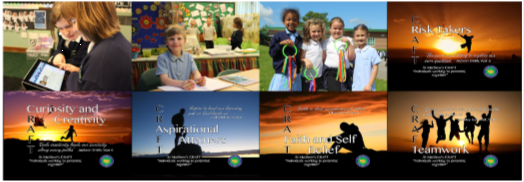 Curiosity and Creativity – Children can participate in a range of sporting activities and team events children can make new games, skills and tactics to develop their abilities. They may become intrigued by technical aspects of sport and wish to gain further knowledge.Risk takers – take chances within games to complete an outcomes or take part in new opportunities to try something that is out of their comfort zone.Aspirational Attainers - Children have the desire to become the best they can be in their chosen sports, replicating famous sports players.Faith and Self-belief – trusting their own abilities and that of their peers in team games.Team work – working together to complete an objective whilst realising and understanding the importance of each other’s roles. School Objectives To continue improvements to the quality of teaching in PE – schemes of work for PE lessons and to show progression in planning.Improve health and fitness of children and staff – become an active school > 30 minutes extra activity per dayIncrease and widen the after school sports offer – more children to attend clubs than last academic year4.  Increase the range of sports resources – more balls, sporting equipment such as archery, boccia, archery sets , tape measures, trundle   wheel, foam balls, rounders posts x 4, netball bibs, pumps x2, shed key for PE Coordinator, big cones, Continue to participate inter-school sports festivals/matches – attend 50% of festivals/tournamentsTo signpost children to local sports clubs to develop their sporting potential further – set up a link with a local sporting club. Children to organise and lead sporting activities – sports journalists, team captainsTo develop pupils swimming capability – begin year 3 swimmingSchool PlanArea of Spend Intended Outcomes How the impact will be measured Monitored by Impact and value for money of intervention (to be assessed at the end of the academic year) Swimming – Year3,  4, 5 and 6.Provide Friday swimming lessons for pupils in Year 3, 4, 5 and 6Rationale: Due to the fact that the there is a major fast flowing river located in Shropshire and that on assessing pupils swimming ability there was a considerable under development in this area, we want to ensure that all our pupils are not just water confident but can swim. The swimming ability of pupils will be assessed at the start and at the end. Pupils will have regular assessments of different strokesDevelopment of staff skills in the teaching of swimming. Pupil’s views. PE leaderHT  Governors – end of year reports Sports GovernorClass teachers All children received an ASA School Swimming Charters Stage 1 as a minimum. Children improved their water confidence throughout the 10 weeks. 34/39 year 6 children were able to swim 25m.New sports equipment:archery sets x 2, tape measures, trundle wheel, foam balls, rounders posts x 4, netball bibs, pumps x 2, shed key for PE Coordinator, big cones, Provide a wider range of resources for the primary curriculum and to enhance the quality of lessons. Lesson observationTeacher feedbackClass teachersPE leaderPE governorPurchased pumps to inflate all balls.New rounders posts brought to play summer sport club for Key Stage 1 and 2. Subscription to Schools Sports Partnership Increased participation in school to school competitions within T&WIncreased enthusiasm , capabilities and motivation from accessing a broad range of sports competitionsPE leaderInter schools sports competitions including Sports Days Increase opportunities for competitive inter school sports organised by PE Co-ordinator (Release time for co-ordinator to prepare and organise competitions)Active involvement in area school events 	PE leader  Particpating in local football tournaments and matches against St Mary’sExtra-curricular sporting activities (Fully funded) We shall maintain clubs at no cost to parents for clubs run by staff.Throughout the year the following clubs area planned •	Cross Country Years 3-6•	Year 2 -6  boys football run by AFC Telford•	Year 2 - 6  girls football run by AFC Telford•	Year 3 and 4 cricket (boys and girls) •	Year 5 and 6 cricket (boys and girls) •	Year 5 and 6 TAG rugby•	Netball Year 5/6•	Rounder’s Year 5/6Karate Summer sports club year 1-3Reports from pupils during assemblies Monitoring by LMTPE leader HT School Council Twitter feedsAll clubs ran with a minimum turnout of 10 pupils per club. Case study being undertaken by SLT. This academic year, St Matthews has participated in more sports competitions because these have been more accessible. MinibusTo provide children with greater opportunities to play competitive sport and friendlies matches against local schools. Greater participation in sporting events across Telford and Wrekin.Head teacherPE CoordinatorCase study being undertaken by SLT. This academic year, St Matthews has participated in more sports competitions because these have been more accessible.ArthogContinue to provide outstanding residential experiences for pupilsGreater experiences to enthuse and encourage children to excel in activities previously not attempted such as gorging, canoeing, raft building and climbingPE leaderDHTTeachers / TAs in Year 6Developing children’s self-esteem, independence, providing challenges and new experience such as canoeing, climbing, gorge walking etc, improved team work and leadership skills in preparation for Secondary school and provide an ever lasting memory.Karate coach – developing karate and COJO (PSHE) within school. To develop children’s emotional well-being and seeing positivity in exercise. Develop 3 Rs principal within school and instil confidence into our pupilsImproved behaviour and greater social skills within the school curriculum.PE CoordinatorHead teacherKarate instructorWon the Karate competition against Wrekin View with a greater improvement in the resilience and responsibility by all participants. Children becoming increasingly more confident with their own sporting abilities and speaking in front of the school in assemblies. Lunch Time sports coach 3 x weeklyTo develop football skills and discipline on the pitchImproved skill, teamship and co-operation on the pitchSchool’s Sports CoachImproved fitness of children, coach to 5k being run, improved team work skills, coordination, balance, agility and resilience. Lunch time running To develop resilience , health and well-being and fitnessImproved stamina and greater motivation to participate in external events such as 5 k races / town park races etcImproved fitness, health and well beingEntry in Telford Half marathon providing children with new experiences, running at a track and on cross country events in a range of settings: Chetwynd, Telford Town park. Purchase of medals / certificates / trophiesDevelop motivation through rewardsIncreased participation in school sportsInspire children to become fitter and lead a healthy lifestyle. HLTA cover for PE coordinator to attend training and participate in learning walks. Develop and share good practise of Physical Education throughout school. Improved standards of PE lessons PE CoordinatorParticipation in a learning walk.